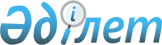 Об утверждении бюджета Шетиргизского сельского округа на 2022-2024 годыРешение Шалкарского районного маслихата Актюбинской области от 27 декабря 2021 года № 166
      В соответствии со статьей 9-1 Бюджетного кодекса Республики Казахстан, статьей 6 Закона Республики Казахстан "О местном государственном управлении и самоуправлении в Республике Казахстан", Шалкарский районный маслихат РЕШИЛ:
      1. Утвердить бюджет Шетиргизского сельского округа на 2022-2024 годы согласно приложениям 1, 2 и 3 соответственно, в том числе на 2022 год в следующих объемах:
      1) доходы – 47268,0 тысяч тенге, в том числе:
      налоговые поступления - 2733,0 тысяч тенге;
      неналоговые поступления - 140,0 тысяч тенге;
      поступление от продажи основного капитала – 94,0 тысяч тенге;
      поступления трансфертов - 44301,0 тысяч тенге;
      2) затраты - 48052,8 тысяч тенге;
      3) чистое бюджетное кредитование - 0 тенге, в том числе:
      бюджетные кредиты - 0 тенге;
      погашение бюджетных кредитов - 0 тенге;
      4) сальдо по операциям с финансовыми активами – 0 тенге, в том числе:
      приобретение финансовых активов – 0 тенге;
      поступления от продажи финансовых активов – 0 тенге;
      5) дефицит (профицит) бюджета - -784,8 тысяч тенге;
      6) финансирование дефицита (использование профицита) бюджета – 784,8 тысяч тенге, в том числе:
      поступление займов – 0 тенге;
      погашение займов – 0 тенге;
      используемые остатки бюджетных средств – 784,8 тысяч тенге.
      Сноска. Пункт 1 – в редакции решения Шалкарского районного маслихата Актюбинской области от 08.12.2022 № 335 (вводится в действие с 01.01.2022).


      2. Установить, что в доход бюджета Шетиргизского сельского округа зачисляются:
      по налоговым поступлениям:
      подоходный налог, в том числе индивидуальный подоходный налог;
      налоги на собственность, в том числе:
      налоги на имущество;
      земельный налог;
      единый земельный налог;
      налог на транспортные средства;
      внутренние налоги на товары, работы и услуги, в том числе плата за пользование природными и другими ресурсами;
      по неналоговым поступлениям:
      штрафы, налагаемые акимами городов районного значения, сел, поселков, сельских округов за административные правонарушения;
      добровольные сборы физических и юридических лиц;
      доходы от государственной собственности, в том числе доходы от аренды имущества коммунальной собственности (коммунальной собственности местного самоуправления) города районного значения, села, поселка, сельского округа;
      поступления от продажи основного капитала, в том числе:
      поступления от продажи государственного имущества, закрепленного за государственными учреждениями, финансируемым из бюджетов города районного значения, села, поселка, сельского округа;
      продажа земли, в том числе поступления от продажи земельных участков;
      продажа нематериальных активов, в том числе плата за продажу права аренды земельных участков.
      3. Принять к сведению и руководству, что в соответствии со статьей 9 Закона Республики Казахстан "О республиканском бюджете на 2022 - 2024 годы" установлено:
      с 1 января 2022 года:
      1) минимальный размер заработной платы – 60 000 тенге;
      2) месячный расчетный показатель для исчисления пособий и иных социальных выплат, а также для применения штрафных санкций, налогов и других платежей в соответствии с законодательством Республики Казахстан – 3 063 тенге;
      3) величина прожиточного минимума для исчисления размеров базовых социальных выплат – 36 018 тенге;
      с 1 апреля 2022 года:
      1) месячный расчетный показатель для исчисления пособий и иных социальных выплат – 3 180 тенге;
      2) величина прожиточного минимума для исчисления размеров базовых социальных выплат – 37 389 тенге.
      Сноска. Пункт 3 – в редакции решения Шалкарского районного маслихата Актюбинской области от 24.06.2022 № 271 (вводится в действие с 01.01.2022).


      4. Предусмотреть в бюджете Шетиргизского сельского округа на 2022 год объем передаваемой субвенции из районного бюджета в сумме 30522,0 тысяч тенге.
      5. Учесть в бюджете Шетиргизского сельского округа на 2022 год поступление текущего целевого трансферта из республиканского бюджета на повышение заработной платы отдельным категориям гражданских служащих в сумме 1080,0 тысяч тенге.
      Сноска. Пункт 5 с изменением, внесенным решением Шалкарского районного маслихата Актюбинской области от 07.04.2022 № 200 (вводится в действие с 01.01.2022).


      5-1. Учесть в бюджете сельского округа на 2022 год из районного бюджета целевой текущий трансферт в сумме 12699,0 тысяч тенге.
      Распределение суммы целевого текущего трансферта определяется на основании решения акима сельского округа.
      Сноска. Решение дополнено пунктом 5-1 в соответствии с решением Шалкарского районного маслихата Актюбинской области от 24.06.2022 № 271 (вводится в действие с 01.01.2022); с изменениями, внесенными решениями Шалкарского районного маслихата Актюбинской области от 14.09.2022 № 298 (вводится в действие с 01.01.2022); от 17.11.2022 № 322 (вводится в действие с 01.01.2022); от 08.12.2022 № 335 (вводится в действие с 01.01.2022).


      6. Утвердить перечень местных бюджетных программ, не подлежащих секвестру в процессе исполнения бюджета Шетиргизсского сельского округа на 2022 год, согласно приложению 4.
      7. Настоящее решение вводится в действие с 1 января 2022 года. Бюджет Шетиргизского сельского округа на 2022 год
      Сноска. Приложение 1 – в редакции решения Шалкарского районного маслихата Актюбинской области от 08.12.2022 № 335 (вводится в действие с 01.01.2022). Бюджет Шетиргизского сельского округа на 2023 год Бюджет Шетиргизского сельского округа на 2024 год Перечень местных бюджетных программ, не подлежащих секвестру в процессе исполнения бюджета Шетиргизского сельского округа на 2022 год
					© 2012. РГП на ПХВ «Институт законодательства и правовой информации Республики Казахстан» Министерства юстиции Республики Казахстан
				
      Секретарь Шалкарского районного маслихата 

С. Бигеев
Приложение 1 к решению Шалкарского районного маслихата от 27 декабря 2021 года № 166
Категория
Категория
Категория
Категория
Категория
сумма, тысяч тенге
Класс
Класс
Класс
Класс
сумма, тысяч тенге
Подкласс
Подкласс
Подкласс
сумма, тысяч тенге
Наименование
Наименование
сумма, тысяч тенге
I. Доходы
I. Доходы
47268,0
1
Налоговые поступления
Налоговые поступления
2733,0
04
Налоги на собственность
Налоги на собственность
2238,0
1
Налоги на имущество
Налоги на имущество
35,0
3
Земельный налог
Земельный налог
3,0
4
Налог на транспортные средства
Налог на транспортные средства
2200,0
05
Внутренние налоги на товары, работы и услуги
Внутренние налоги на товары, работы и услуги
495,0
3
Поступления за использование природных и других ресурсов
Поступления за использование природных и других ресурсов
495,0
2
Неналоговые поступления
Неналоговые поступления
140,0
01
Доходы от государственной собственности
Доходы от государственной собственности
140,0
5
Доходы от аренды имущества, находящегося в государственной собственности
Доходы от аренды имущества, находящегося в государственной собственности
140,0
3
Поступления от продажи основного капитала
Поступления от продажи основного капитала
94,0
03
Продажа земли и нематериальных активов
Продажа земли и нематериальных активов
94,0
1
Продажа земли 
Продажа земли 
94,0
4
Поступления трансфертов
Поступления трансфертов
44301,0
02
Трансферты из вышестоящих органов государственного управления
Трансферты из вышестоящих органов государственного управления
44301,0
3
Трансферты из районного (города областного значения) бюджета
Трансферты из районного (города областного значения) бюджета
44301,0
II. Затраты
II. Затраты
II. Затраты
II. Затраты
II. Затраты
48052,8
01
Государственные услуги общего характера
36254,1
1
Представительные, исполнительные и другие органы, выполняющие общие функции государственного управления
36254,1
124
Аппарат акима города районного значения, села, поселка, сельского округа
36254,1
001
Услуги по обеспечению деятельности акима города районного значения, села, поселка, сельского округа
36141,7
022
Капитальные расходы государственного органа
112,4
07
Жилищно-коммунальное хозяйство
11948,2
2
Коммунальное хозяйство
10000,0
124
Аппарат акима города районного значения, села, поселка, сельского округа
10000,0
014
Организация водоснабжения населенных пунктов
10000,0
3
Благоустройство населенных пунктов
1948,2
124
Аппарат акима города районного значения, села, поселка, сельского округа
1948,2
008
Освещение улиц в населенных пунктах
778,0
009
Обеспечение санитарии населенных пунктов
500,0
011
Благоустройство и озеленение населенных пунктов
520,2
15
Трансферты
0,5
1
Трансферты
0,5
124
Аппарат акима города районного значения, села, поселка, сельского округа
0,5
048
Возврат неиспользованных (недоиспользованных) целевых трансфертов
0,5
III. Дефицит (профицит) бюджета 
-784,8
IV. Финансирование дефицита (использование профицита) бюджета
784,8
8
Используемые остатки бюджетных средств
784,8
01
Остатки бюджетных средств
784,8
1
Свободные остатки бюджетных средств
784,8Приложение 2 к решению Шалкарского районного маслихата от 27 декабря 2021 года № 166
Категория
Категория
Категория
Категория
Категория
сумма, тысяч тенге
Класс
Класс
Класс
Класс
сумма, тысяч тенге
Подкласс
Подкласс
Подкласс
сумма, тысяч тенге
Наименование
Наименование
сумма, тысяч тенге
I. Доходы
I. Доходы
2403,0
1
Налоговые поступления
Налоговые поступления
2183,0
01
Подоходный налог
Подоходный налог
21,0
2
Индивидуальный подоходный налог
Индивидуальный подоходный налог
21,0
04
Налоги на собственность
Налоги на собственность
2162,0
1
Налоги на имущество
Налоги на имущество
35,0
3
Земельный налог
Земельный налог
3,0
4
Налог на транспортные средства
Налог на транспортные средства
1788,0
5
Единый земельный налог
Единый земельный налог
226,0
05
Внутренние налоги на товары, работы и услуги
Внутренние налоги на товары, работы и услуги
110,0
3
Поступления за использование природных и других ресурсов
Поступления за использование природных и других ресурсов
110,0
2
Неналоговые поступления
Неналоговые поступления
140,0
01
Доходы от государственной собственности
Доходы от государственной собственности
140,0
5
Доходы от аренды имущества, находящегося в государственной собственности
Доходы от аренды имущества, находящегося в государственной собственности
140,0
3
Поступления от продажи основного капитала
Поступления от продажи основного капитала
80,0
03
Продажа земли и нематериальных активов
Продажа земли и нематериальных активов
80,0
1
Продажа земли
Продажа земли
50,0
2
Продажа нематериальных активов
Продажа нематериальных активов
30,0
II. Затраты
II. Затраты
II. Затраты
II. Затраты
II. Затраты
2403,0
01
Государственные услуги общего характера
770,0
1
Представительные, исполнительные и другие органы, выполняющие общие функции государственного управления
770,0
124
Аппарат акима города районного значения, села, поселка, сельского округа
770,0
001
Услуги по обеспечению деятельности акима города районного значения, села, поселка, сельского округа
770,0
07
Жилищно-коммунальное хозяйство
1633,0
3
Благоустройство населенных пунктов
1633,0
124
Аппарат акима города районного значения, села, поселка, сельского округа
1633,0
008
Освещение улиц в населенных пунктах
633,0
009
Обеспечение санитарии населенных пунктов
500,0
011
Благоустройство и озеленение населенных пунктов
500,0
III. Дефицит (профицит) бюджета
 0,0
IV. Финансирование дефицита (использование профицита) бюджета
 0,0Приложение 3 к решению Шалкарского районного маслихата от 27 декабря 2021 года № 166
Категория
Категория
Категория
Категория
Категория
сумма, тысяч тенге
Класс
Класс
Класс
Класс
сумма, тысяч тенге
Подкласс
Подкласс
Подкласс
сумма, тысяч тенге
Наименование
Наименование
сумма, тысяч тенге
I. Доходы
I. Доходы
2511,0
1
Налоговые поступления
Налоговые поступления
2221,0
01
Подоходный налог
Подоходный налог
43,0
2
Индивидуальный подоходный налог
Индивидуальный подоходный налог
43,0
04
Налоги на собственность
Налоги на собственность
2178,0
1
Налоги на имущество
Налоги на имущество
35,0
3
Земельный налог
Земельный налог
3,0
4
Налог на транспортные средства
Налог на транспортные средства
1790,0
5
Единый земельный налог
Единый земельный налог
230,0
05
Внутренние налоги на товары, работы и услуги
Внутренние налоги на товары, работы и услуги
120,0
3
Поступления за использование природных и других ресурсов
Поступления за использование природных и других ресурсов
120,0
2
Неналоговые поступления
Неналоговые поступления
210,0
01
Доходы от государственной собственности
Доходы от государственной собственности
210,0
5
Доходы от аренды имущества, находящегося в государственной собственности
Доходы от аренды имущества, находящегося в государственной собственности
210,0
3
Поступления от продажи основного капитала
Поступления от продажи основного капитала
80,0
03
Продажа земли и нематериальных активов
Продажа земли и нематериальных активов
80,0
1
Продажа земли
Продажа земли
50,0
II. Затраты
II. Затраты
II. Затраты
II. Затраты
II. Затраты
2511,0
01
Государственные услуги общего характера
878,0
1
Представительные, исполнительные и другие органы, выполняющие общие функции государственного управления
878,0
124
Аппарат акима города районного значения, села, поселка, сельского округа
878,0
001
Услуги по обеспечению деятельности акима города районного значения, села, поселка, сельского округа
878,0
07
Жилищно-коммунальное хозяйство
1633,0
3
Благоустройство населенных пунктов
1633,0
124
Аппарат акима города районного значения, села, поселка, сельского округа
1633,0
008
Освещение улиц в населенных пунктах
633,0
009
Обеспечение санитарии населенных пунктов
500,0
011
Благоустройство и озеленение населенных пунктов
500,0
III. Дефицит (профицит) бюджета
 0,0
IV. Финансирование дефицита (использование профицита) бюджета
 0,0Приложение 4 к решению Шалкарского районного маслихата от 27 декабря 2021 года № 166
Функциональная группа
Функциональная группа
Функциональная группа
Функциональная группа
Функциональная группа
Подфункция
Подфункция
Подфункция
Подфункция
Администратор
Администратор
Администратор
Программа
Программа
Наименование
07
Жилищно-коммунальное хозяйство
3
Благоустройство населенных пунктов
124
Аппарат акима города районного значения, села, поселка, сельского округа
011
Благоустройство и озеленение населенных пунктов